Paraphrase practice 1Date: 2018-03-26Information about the use of this material: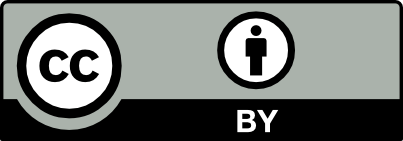 This work is licensed under a Creative Commons Attribution 4.0 International Licence.You are free to share, copy and redistribute the material in any medium or format. You are free to adapt, remix, transform, and build upon the material for any purpose. You must give appropriate credit, provide a link to the license, and indicate if changes were made. You may do so in any reasonable manner, but not in any way that suggests the licensor endorses you or your use.Additional information about CC licensing: https://creativecommons.org/licenses/by/4.0citation:[author] Salim Razi[title] Paraphrase practice 1[date] 2018-03-26[source] Salim Razi: Advanced Reading and Writing Skills in ELT. APA Style Handbook, Ankara 2011, 181-183.[access date]Paraphrase practice 1The following paragraph is an excerpt from Alderson (2000) which you are expected to summarize. To do this, use quotations and paraphrases. When you finish reading the paragraph, you will see some useful steps which may help you do this exercise. An excerpt from Alderson, J. C. (2000). Assessing reading. Cambridge: Cambridge University Press, p. 109.Discriminate the main idea from supporting arguments. Consider the necessity of quoting directly:Paraphrase the main idea(s) by restructuring and rewording it:Summarize supporting arguments which seem important to you:Please, do not forget to use linking devices in order to connect ideas in your summary.Suggested summary:Notes for teachersThe exercise is taken form Salim Razi’s book “Advanced Reading and Writing Skills in ELT” and it was designed for students in an English Language Teaching programme. The exercise is provided as an example and the given original text can and should easily be replaced with a text which fits into the context of your subject matter.The exercise is intended to be used to support students in developing good paraphrasing skills. It addresses also typical errors which are in the grey area between bad paraphrasing and plagiarism such as unsuccessful paraphrases, bogus phrases, find & replace or remix errors, and patchwork plagiarism.The main idea of the exercise is to guide the student step by step from reading a paragraph to writing a paraphrase in own words. Directing questions assist this process.The exercise can be used in any context of teaching students to work with secondary literature and work with it properly. It helps to foster the prevention of plagiarism in a positive way although the term plagiarism isn’t even mentioned.